SECRETARIA DE EDUCACIÓN PÚBLICAESCUELA PRIMARIA “______________________” CICLO ESCOLAR 2022 – 2023ZONA ESCOLAR: X   SECTOR: X          GRADO: 3°   GRUPO: “X”ASIGNATURA: ESPAÑOLSECRETARIA DE EDUCACIÓN PÚBLICAESCUELA PRIMARIA “______________________” CICLO ESCOLAR 2022 – 2023ZONA ESCOLAR: X   SECTOR: X          GRADO: 3°   GRUPO: “X”ASIGNATURA: MATEMÁTICASSECRETARIA DE EDUCACIÓN PÚBLICAESCUELA PRIMARIA “______________________” CICLO ESCOLAR 2022 – 2023ZONA ESCOLAR: X   SECTOR: X          GRADO: 3°   GRUPO: “X”ASIGNATURA: CIENCIAS NATURALESSECRETARIA DE EDUCACIÓN PÚBLICAESCUELA PRIMARIA “______________________” CICLO ESCOLAR 2022 – 2023ZONA ESCOLAR: X   SECTOR: X          GRADO: 3°   GRUPO: “X”ASIGNATURA: FORMACIÓN CÍVICA Y ÉTICASECRETARIA DE EDUCACIÓN PÚBLICAESCUELA PRIMARIA “______________________” CICLO ESCOLAR 2022 – 2023ZONA ESCOLAR: X   SECTOR: X          GRADO: 3°   GRUPO: “X”ASIGNATURA: EDUCACIÓN SOCIEMOCIONALSECRETARIA DE EDUCACIÓN PÚBLICAESCUELA PRIMARIA “______________________” CICLO ESCOLAR 2022 – 2023ZONA ESCOLAR: X   SECTOR: X          GRADO: 3°   GRUPO: “X”ASIGNATURA: ARTESÁMBITOÁMBITOÁMBITOSECUENCIASECUENCIAPRACTICA SOCIAL DE LENGUAJEEstudioEstudioEstudioSecuencia 9: Cuéntame sobre tu comunidad.Secuencia 9: Cuéntame sobre tu comunidad.Intercambio oral de experiencias y nuevos conocimientosAPRENDIZAJES ESPERADOSAPRENDIZAJES ESPERADOSAPRENDIZAJES ESPERADOSAPRENDIZAJES ESPERADOSAPRENDIZAJES ESPERADOSAPRENDIZAJES ESPERADOSPresenta una exposición sobre algunas características relevantes del lugar donde vive. Para presentar la exposición Recopila información de distintas fuentes (orales o escritas) para preparar una presentación sobre algunas características del lugar donde vive. Toma notas. Hace preguntas pertinentes.Presenta una exposición sobre algunas características relevantes del lugar donde vive. Para presentar la exposición Recopila información de distintas fuentes (orales o escritas) para preparar una presentación sobre algunas características del lugar donde vive. Toma notas. Hace preguntas pertinentes.Presenta una exposición sobre algunas características relevantes del lugar donde vive. Para presentar la exposición Recopila información de distintas fuentes (orales o escritas) para preparar una presentación sobre algunas características del lugar donde vive. Toma notas. Hace preguntas pertinentes.Presenta una exposición sobre algunas características relevantes del lugar donde vive. Para presentar la exposición Recopila información de distintas fuentes (orales o escritas) para preparar una presentación sobre algunas características del lugar donde vive. Toma notas. Hace preguntas pertinentes.Presenta una exposición sobre algunas características relevantes del lugar donde vive. Para presentar la exposición Recopila información de distintas fuentes (orales o escritas) para preparar una presentación sobre algunas características del lugar donde vive. Toma notas. Hace preguntas pertinentes.Presenta una exposición sobre algunas características relevantes del lugar donde vive. Para presentar la exposición Recopila información de distintas fuentes (orales o escritas) para preparar una presentación sobre algunas características del lugar donde vive. Toma notas. Hace preguntas pertinentes.DÍA 1ACTIVIDADES PARA TRABAJAR EN PRESENCIAL Y A DISTANCIAACTIVIDADES PARA TRABAJAR EN PRESENCIAL Y A DISTANCIAACTIVIDADES PARA TRABAJAR EN PRESENCIAL Y A DISTANCIAACTIVIDADES PARA TRABAJAR EN PRESENCIAL Y A DISTANCIAACTIVIDADES PARA TRABAJAR EN PRESENCIAL Y A DISTANCIADÍA 1INICIO:Observaran atentamente las fuentes de información representadas en la página 147 del libro de español lengua materna y encerraran con un color a aquellas que se parezcan a las fuentes de información consultadas en la tarea.Observaran atentamente las fuentes de información representadas en la página 147 del libro de español lengua materna y encerraran con un color a aquellas que se parezcan a las fuentes de información consultadas en la tarea.Observaran atentamente las fuentes de información representadas en la página 147 del libro de español lengua materna y encerraran con un color a aquellas que se parezcan a las fuentes de información consultadas en la tarea.Observaran atentamente las fuentes de información representadas en la página 147 del libro de español lengua materna y encerraran con un color a aquellas que se parezcan a las fuentes de información consultadas en la tarea.DÍA 1DESARROLLO:Escribiran en la parte inferior de las imágenes otras fuentes de información consultadas en dado caso de que no aparezcan en el libro.Escribiran en la parte inferior de las imágenes otras fuentes de información consultadas en dado caso de que no aparezcan en el libro.Escribiran en la parte inferior de las imágenes otras fuentes de información consultadas en dado caso de que no aparezcan en el libro.Escribiran en la parte inferior de las imágenes otras fuentes de información consultadas en dado caso de que no aparezcan en el libro.DÍA 1CIERRE:Realizaran la actividad sugerida. (Anexo 01 del material de apoyo)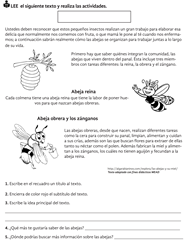 Realizaran la actividad sugerida. (Anexo 01 del material de apoyo)Realizaran la actividad sugerida. (Anexo 01 del material de apoyo)Realizaran la actividad sugerida. (Anexo 01 del material de apoyo)DÍA 2ACTIVIDADES PARA TRABAJAR EN PRESENCIAL Y A DISTANCIAACTIVIDADES PARA TRABAJAR EN PRESENCIAL Y A DISTANCIAACTIVIDADES PARA TRABAJAR EN PRESENCIAL Y A DISTANCIAACTIVIDADES PARA TRABAJAR EN PRESENCIAL Y A DISTANCIAACTIVIDADES PARA TRABAJAR EN PRESENCIAL Y A DISTANCIADÍA 2INICIO:Observaran el esquema de cómo se puede organizar la información en un cuadro sinóptico que se muestra en la página 148 del libro de español lengua materna.Observaran el esquema de cómo se puede organizar la información en un cuadro sinóptico que se muestra en la página 148 del libro de español lengua materna.Observaran el esquema de cómo se puede organizar la información en un cuadro sinóptico que se muestra en la página 148 del libro de español lengua materna.Observaran el esquema de cómo se puede organizar la información en un cuadro sinóptico que se muestra en la página 148 del libro de español lengua materna.DÍA 2DESARROLLO:Mostraran el trabajo a los compañeros y comentaran si requieren consultar otras fuentes.Mostraran el trabajo a los compañeros y comentaran si requieren consultar otras fuentes.Mostraran el trabajo a los compañeros y comentaran si requieren consultar otras fuentes.Mostraran el trabajo a los compañeros y comentaran si requieren consultar otras fuentes.DÍA 2CIERRE:Entrevistaran a un miembro de la comunidad con ayuda de un familiar para complementar la información de la investigación.Entrevistaran a un miembro de la comunidad con ayuda de un familiar para complementar la información de la investigación.Entrevistaran a un miembro de la comunidad con ayuda de un familiar para complementar la información de la investigación.Entrevistaran a un miembro de la comunidad con ayuda de un familiar para complementar la información de la investigación.DÍA 3 DÍA 3 INICIO:Retomaran las notas que elaboraron en la página 147 en las fichas y decidirán el orden en el que presentarán la información y quién expondrá cada subtema.Retomaran las notas que elaboraron en la página 147 en las fichas y decidirán el orden en el que presentarán la información y quién expondrá cada subtema.Retomaran las notas que elaboraron en la página 147 en las fichas y decidirán el orden en el que presentarán la información y quién expondrá cada subtema.Retomaran las notas que elaboraron en la página 147 en las fichas y decidirán el orden en el que presentarán la información y quién expondrá cada subtema.DÍA 3 DESARROLLO:Acordaran el orden de la participación de cada integrante del equipo en la exposición.Reflexionaran y contestaran ¿Qué tipo de apoyos gráficos necesitan para la exposición? (Mapas, gráficas, fotografías, esquemas, etc.).Acordaran el orden de la participación de cada integrante del equipo en la exposición.Reflexionaran y contestaran ¿Qué tipo de apoyos gráficos necesitan para la exposición? (Mapas, gráficas, fotografías, esquemas, etc.).Acordaran el orden de la participación de cada integrante del equipo en la exposición.Reflexionaran y contestaran ¿Qué tipo de apoyos gráficos necesitan para la exposición? (Mapas, gráficas, fotografías, esquemas, etc.).Acordaran el orden de la participación de cada integrante del equipo en la exposición.Reflexionaran y contestaran ¿Qué tipo de apoyos gráficos necesitan para la exposición? (Mapas, gráficas, fotografías, esquemas, etc.).DÍA 3 CIERRE:Conversaran sobre los apoyos gráficos que tienen y sobre los que requieren preparar.Conseguirán los apoyos gráficos con apoyo de un familiar.Conversaran sobre los apoyos gráficos que tienen y sobre los que requieren preparar.Conseguirán los apoyos gráficos con apoyo de un familiar.Conversaran sobre los apoyos gráficos que tienen y sobre los que requieren preparar.Conseguirán los apoyos gráficos con apoyo de un familiar.Conversaran sobre los apoyos gráficos que tienen y sobre los que requieren preparar.Conseguirán los apoyos gráficos con apoyo de un familiar.DÍA 4ACTIVIDADES PARA TRABAJAR EN PRESENCIAL Y A DISTANCIAACTIVIDADES PARA TRABAJAR EN PRESENCIAL Y A DISTANCIAACTIVIDADES PARA TRABAJAR EN PRESENCIAL Y A DISTANCIAACTIVIDADES PARA TRABAJAR EN PRESENCIAL Y A DISTANCIAACTIVIDADES PARA TRABAJAR EN PRESENCIAL Y A DISTANCIADÍA 4INICIO:Comentarán con el maestro los criterios que les ayudarán a valorar las exposiciones del grupo. Dichos criterios aparecen en la tabla de la página 150 del libro de español lengua materna.Comentarán con el maestro los criterios que les ayudarán a valorar las exposiciones del grupo. Dichos criterios aparecen en la tabla de la página 150 del libro de español lengua materna.Comentarán con el maestro los criterios que les ayudarán a valorar las exposiciones del grupo. Dichos criterios aparecen en la tabla de la página 150 del libro de español lengua materna.Comentarán con el maestro los criterios que les ayudarán a valorar las exposiciones del grupo. Dichos criterios aparecen en la tabla de la página 150 del libro de español lengua materna.DÍA 4DESARROLLO:Llevaran a cabo las exposiciones. Solicitare a los alumnos estar atentos y tomaran notas para preguntar al final.Llevaran a cabo las exposiciones. Solicitare a los alumnos estar atentos y tomaran notas para preguntar al final.Llevaran a cabo las exposiciones. Solicitare a los alumnos estar atentos y tomaran notas para preguntar al final.Llevaran a cabo las exposiciones. Solicitare a los alumnos estar atentos y tomaran notas para preguntar al final.DÍA 4CIERRE:Al concluir las exposiciones, valoraran con la tabla que se analizó previamente el trabajo elaborado por los equipos.Al concluir las exposiciones, valoraran con la tabla que se analizó previamente el trabajo elaborado por los equipos.Al concluir las exposiciones, valoraran con la tabla que se analizó previamente el trabajo elaborado por los equipos.Al concluir las exposiciones, valoraran con la tabla que se analizó previamente el trabajo elaborado por los equipos.DÍA 5ACTIVIDADES PARA TRABAJAR EN PRESENCIAL Y A DISTANCIAACTIVIDADES PARA TRABAJAR EN PRESENCIAL Y A DISTANCIAACTIVIDADES PARA TRABAJAR EN PRESENCIAL Y A DISTANCIAACTIVIDADES PARA TRABAJAR EN PRESENCIAL Y A DISTANCIAACTIVIDADES PARA TRABAJAR EN PRESENCIAL Y A DISTANCIADÍA 5INICIO:Reflexionaran en torno al trabajo elaborado a lo largo de la secuencia evaluando lo aprendido en ella.Reflexionaran en torno al trabajo elaborado a lo largo de la secuencia evaluando lo aprendido en ella.Reflexionaran en torno al trabajo elaborado a lo largo de la secuencia evaluando lo aprendido en ella.Reflexionaran en torno al trabajo elaborado a lo largo de la secuencia evaluando lo aprendido en ella.DÍA 5DESARROLLO:Conversaran y contestaran las siguientes preguntas que aparecen en la página 150 del libro de español.¿Se cumplió el propósito de la exposición?¿Cómo se sintieron al exponer?¿En qué aspectos pueden mejorar?Anotaran los compromisos para las próximas exposiciones.Conversaran y contestaran las siguientes preguntas que aparecen en la página 150 del libro de español.¿Se cumplió el propósito de la exposición?¿Cómo se sintieron al exponer?¿En qué aspectos pueden mejorar?Anotaran los compromisos para las próximas exposiciones.Conversaran y contestaran las siguientes preguntas que aparecen en la página 150 del libro de español.¿Se cumplió el propósito de la exposición?¿Cómo se sintieron al exponer?¿En qué aspectos pueden mejorar?Anotaran los compromisos para las próximas exposiciones.Conversaran y contestaran las siguientes preguntas que aparecen en la página 150 del libro de español.¿Se cumplió el propósito de la exposición?¿Cómo se sintieron al exponer?¿En qué aspectos pueden mejorar?Anotaran los compromisos para las próximas exposiciones.DÍA 5CIERRE:Compararan las respuestas y establecerán compromisos grupales para mejorar las próximas exposiciones.Compararan las respuestas y establecerán compromisos grupales para mejorar las próximas exposiciones.Compararan las respuestas y establecerán compromisos grupales para mejorar las próximas exposiciones.Compararan las respuestas y establecerán compromisos grupales para mejorar las próximas exposiciones.RECURSOS DIDÁCTICOS Y REFERENCIASRECURSOS DIDÁCTICOS Y REFERENCIASRECURSOS DIDÁCTICOS Y REFERENCIASRECURSOS DIDÁCTICOS Y REFERENCIASEVALUACIÓN Y EVIDENCIASEVALUACIÓN Y EVIDENCIASLibro de español lengua materna páginas 147 a 150.Imágenes de la comunidad.Libro de español lengua materna páginas 147 a 150.Imágenes de la comunidad.Libro de español lengua materna páginas 147 a 150.Imágenes de la comunidad.Libro de español lengua materna páginas 147 a 150.Imágenes de la comunidad.Manejo de la información.Resolución de ejercicios en el libro, en el cuaderno.Participación en clase.Exposición de equipos y evaluación de la misma.Manejo de la información.Resolución de ejercicios en el libro, en el cuaderno.Participación en clase.Exposición de equipos y evaluación de la misma.OBSERVACIONES Y ADECUACIONESOBSERVACIONES Y ADECUACIONESOBSERVACIONES Y ADECUACIONESOBSERVACIONES Y ADECUACIONESOBSERVACIONES Y ADECUACIONESOBSERVACIONES Y ADECUACIONESBLOQUEBLOQUE44EJESentido numérico y pensamiento algebraico.Sentido numérico y pensamiento algebraico.Sentido numérico y pensamiento algebraico.DESAFÍOSDESAFÍOS57. Los números perdidos.    58. La fábrica de carritos.      59. Hacer problemas.   57. Los números perdidos.    58. La fábrica de carritos.      59. Hacer problemas.   57. Los números perdidos.    58. La fábrica de carritos.      59. Hacer problemas.   57. Los números perdidos.    58. La fábrica de carritos.      59. Hacer problemas.   57. Los números perdidos.    58. La fábrica de carritos.      59. Hacer problemas.   57. Los números perdidos.    58. La fábrica de carritos.      59. Hacer problemas.   CONTENIDOSCONTENIDOSCONTENIDOSCONTENIDOSCONTENIDOSCONTENIDOSINTENCIÓN DIDÁCTICAINTENCIÓN DIDÁCTICAProblemas multiplicativosIdentificación y uso de la división para resolver problemas multiplicativos, a partir de los procedimientos ya utilizados (suma, resta, multiplicación). Representación convencional de la división: a ÷ b = c.Problemas multiplicativosIdentificación y uso de la división para resolver problemas multiplicativos, a partir de los procedimientos ya utilizados (suma, resta, multiplicación). Representación convencional de la división: a ÷ b = c.Problemas multiplicativosIdentificación y uso de la división para resolver problemas multiplicativos, a partir de los procedimientos ya utilizados (suma, resta, multiplicación). Representación convencional de la división: a ÷ b = c.Problemas multiplicativosIdentificación y uso de la división para resolver problemas multiplicativos, a partir de los procedimientos ya utilizados (suma, resta, multiplicación). Representación convencional de la división: a ÷ b = c.Problemas multiplicativosIdentificación y uso de la división para resolver problemas multiplicativos, a partir de los procedimientos ya utilizados (suma, resta, multiplicación). Representación convencional de la división: a ÷ b = c.Problemas multiplicativosIdentificación y uso de la división para resolver problemas multiplicativos, a partir de los procedimientos ya utilizados (suma, resta, multiplicación). Representación convencional de la división: a ÷ b = c.Que los alumnos reconozcan a la división como una nueva operación estrechamente relacionada con la multiplicación.Que los alumnos usen la representación horizontal de la división para resolver problemas. Que los alumnos reflexionen acerca del significado de las operaciones.Que los alumnos reconozcan a la división como una nueva operación estrechamente relacionada con la multiplicación.Que los alumnos usen la representación horizontal de la división para resolver problemas. Que los alumnos reflexionen acerca del significado de las operaciones.DÍA 1ACTIVIDADES PARA TRABAJAR EN PRESENCIAL Y A DISTANCIAACTIVIDADES PARA TRABAJAR EN PRESENCIAL Y A DISTANCIAACTIVIDADES PARA TRABAJAR EN PRESENCIAL Y A DISTANCIAACTIVIDADES PARA TRABAJAR EN PRESENCIAL Y A DISTANCIAACTIVIDADES PARA TRABAJAR EN PRESENCIAL Y A DISTANCIAACTIVIDADES PARA TRABAJAR EN PRESENCIAL Y A DISTANCIAACTIVIDADES PARA TRABAJAR EN PRESENCIAL Y A DISTANCIADÍA 1INICIO:INICIO:Resolverán el siguiente problema en el cuaderno:Jorge vende donas de chocolate en bolsas de papel. Cada bolsa contiene 6 donas, si el día lunes hizo 90 donas, ¿cuántas bolsas de papel necesita?Resolverán el siguiente problema en el cuaderno:Jorge vende donas de chocolate en bolsas de papel. Cada bolsa contiene 6 donas, si el día lunes hizo 90 donas, ¿cuántas bolsas de papel necesita?Resolverán el siguiente problema en el cuaderno:Jorge vende donas de chocolate en bolsas de papel. Cada bolsa contiene 6 donas, si el día lunes hizo 90 donas, ¿cuántas bolsas de papel necesita?Resolverán el siguiente problema en el cuaderno:Jorge vende donas de chocolate en bolsas de papel. Cada bolsa contiene 6 donas, si el día lunes hizo 90 donas, ¿cuántas bolsas de papel necesita?Resolverán el siguiente problema en el cuaderno:Jorge vende donas de chocolate en bolsas de papel. Cada bolsa contiene 6 donas, si el día lunes hizo 90 donas, ¿cuántas bolsas de papel necesita?DÍA 1DESARROLLO:DESARROLLO:Resolverán los ejercicios del desafío #57, en donde los niños aprenderán a reconocer a la división como una nueva operación estrechamente relacionada con la multiplicación. Libro de desafíos página 122.Resolverán los ejercicios del desafío #57, en donde los niños aprenderán a reconocer a la división como una nueva operación estrechamente relacionada con la multiplicación. Libro de desafíos página 122.Resolverán los ejercicios del desafío #57, en donde los niños aprenderán a reconocer a la división como una nueva operación estrechamente relacionada con la multiplicación. Libro de desafíos página 122.Resolverán los ejercicios del desafío #57, en donde los niños aprenderán a reconocer a la división como una nueva operación estrechamente relacionada con la multiplicación. Libro de desafíos página 122.Resolverán los ejercicios del desafío #57, en donde los niños aprenderán a reconocer a la división como una nueva operación estrechamente relacionada con la multiplicación. Libro de desafíos página 122.DÍA 1CIERRE:CIERRE:Pediré a los niños que escriban un problema similar en el cuaderno.Pediré a los niños que escriban un problema similar en el cuaderno.Pediré a los niños que escriban un problema similar en el cuaderno.Pediré a los niños que escriban un problema similar en el cuaderno.Pediré a los niños que escriban un problema similar en el cuaderno.DÍA 2ACTIVIDADES PARA TRABAJAR EN PRESENCIAL Y A DISTANCIAACTIVIDADES PARA TRABAJAR EN PRESENCIAL Y A DISTANCIAACTIVIDADES PARA TRABAJAR EN PRESENCIAL Y A DISTANCIAACTIVIDADES PARA TRABAJAR EN PRESENCIAL Y A DISTANCIAACTIVIDADES PARA TRABAJAR EN PRESENCIAL Y A DISTANCIAACTIVIDADES PARA TRABAJAR EN PRESENCIAL Y A DISTANCIAACTIVIDADES PARA TRABAJAR EN PRESENCIAL Y A DISTANCIADÍA 2INICIO:INICIO:Realizaran en el cuaderno los siguientes ejercicios, para practicar la multiplicación. Ejemplo: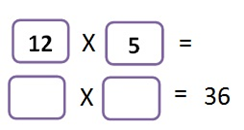 Contestaran: ¿Qué factores faltan? ¿Qué operación se utilizaría para llegar al resultado? ¿Cómo se representaría en forma de división?Realizaran en el cuaderno los siguientes ejercicios, para practicar la multiplicación. Ejemplo:Contestaran: ¿Qué factores faltan? ¿Qué operación se utilizaría para llegar al resultado? ¿Cómo se representaría en forma de división?Realizaran en el cuaderno los siguientes ejercicios, para practicar la multiplicación. Ejemplo:Contestaran: ¿Qué factores faltan? ¿Qué operación se utilizaría para llegar al resultado? ¿Cómo se representaría en forma de división?Realizaran en el cuaderno los siguientes ejercicios, para practicar la multiplicación. Ejemplo:Contestaran: ¿Qué factores faltan? ¿Qué operación se utilizaría para llegar al resultado? ¿Cómo se representaría en forma de división?Realizaran en el cuaderno los siguientes ejercicios, para practicar la multiplicación. Ejemplo:Contestaran: ¿Qué factores faltan? ¿Qué operación se utilizaría para llegar al resultado? ¿Cómo se representaría en forma de división?DÍA 2DESARROLLO:DESARROLLO:Leerán lo siguiente: la multiplicación y la división son operaciones inversas que pueden plantear una multiplicación a la que le falta un término.Leerán lo siguiente: la multiplicación y la división son operaciones inversas que pueden plantear una multiplicación a la que le falta un término.Leerán lo siguiente: la multiplicación y la división son operaciones inversas que pueden plantear una multiplicación a la que le falta un término.Leerán lo siguiente: la multiplicación y la división son operaciones inversas que pueden plantear una multiplicación a la que le falta un término.Leerán lo siguiente: la multiplicación y la división son operaciones inversas que pueden plantear una multiplicación a la que le falta un término.DÍA 2CIERRE:CIERRE:Realizarán las actividades del desafío #58, en donde los niños aprenderán a utilizar la representación horizontal de la división para resolver problemas. Libro de desafíos página 123.Realizarán las actividades del desafío #58, en donde los niños aprenderán a utilizar la representación horizontal de la división para resolver problemas. Libro de desafíos página 123.Realizarán las actividades del desafío #58, en donde los niños aprenderán a utilizar la representación horizontal de la división para resolver problemas. Libro de desafíos página 123.Realizarán las actividades del desafío #58, en donde los niños aprenderán a utilizar la representación horizontal de la división para resolver problemas. Libro de desafíos página 123.Realizarán las actividades del desafío #58, en donde los niños aprenderán a utilizar la representación horizontal de la división para resolver problemas. Libro de desafíos página 123.DÍA 3 ACTIVIDADES PARA TRABAJAR EN PRESENCIAL Y A DISTANCIAACTIVIDADES PARA TRABAJAR EN PRESENCIAL Y A DISTANCIAACTIVIDADES PARA TRABAJAR EN PRESENCIAL Y A DISTANCIAACTIVIDADES PARA TRABAJAR EN PRESENCIAL Y A DISTANCIAACTIVIDADES PARA TRABAJAR EN PRESENCIAL Y A DISTANCIAACTIVIDADES PARA TRABAJAR EN PRESENCIAL Y A DISTANCIAACTIVIDADES PARA TRABAJAR EN PRESENCIAL Y A DISTANCIADÍA 3 INICIO:INICIO:Resolverán en el cuaderno el siguiente problema:Don Fermín tiene 65 rosas. Si quiere hacer ramos en donde cada uno tenga 8 rosas, ¿cuántos ramos podrá obtener?Resolverán en el cuaderno el siguiente problema:Don Fermín tiene 65 rosas. Si quiere hacer ramos en donde cada uno tenga 8 rosas, ¿cuántos ramos podrá obtener?Resolverán en el cuaderno el siguiente problema:Don Fermín tiene 65 rosas. Si quiere hacer ramos en donde cada uno tenga 8 rosas, ¿cuántos ramos podrá obtener?Resolverán en el cuaderno el siguiente problema:Don Fermín tiene 65 rosas. Si quiere hacer ramos en donde cada uno tenga 8 rosas, ¿cuántos ramos podrá obtener?Resolverán en el cuaderno el siguiente problema:Don Fermín tiene 65 rosas. Si quiere hacer ramos en donde cada uno tenga 8 rosas, ¿cuántos ramos podrá obtener?DÍA 3 DESARROLLO:DESARROLLO:Resolverán las actividades del desafío #59, el cual busca que los niños reflexionen acerca del significado de las operaciones. Libro de desafíos páginas 124-125.Resolverán las actividades del desafío #59, el cual busca que los niños reflexionen acerca del significado de las operaciones. Libro de desafíos páginas 124-125.Resolverán las actividades del desafío #59, el cual busca que los niños reflexionen acerca del significado de las operaciones. Libro de desafíos páginas 124-125.Resolverán las actividades del desafío #59, el cual busca que los niños reflexionen acerca del significado de las operaciones. Libro de desafíos páginas 124-125.Resolverán las actividades del desafío #59, el cual busca que los niños reflexionen acerca del significado de las operaciones. Libro de desafíos páginas 124-125.DÍA 3 CIERRE:CIERRE:Contestaran en el cuaderno ¿Qué se les ha hecho fácil hasta el momento? ¿Qué se les ha dificultado?Contestaran en el cuaderno ¿Qué se les ha hecho fácil hasta el momento? ¿Qué se les ha dificultado?Contestaran en el cuaderno ¿Qué se les ha hecho fácil hasta el momento? ¿Qué se les ha dificultado?Contestaran en el cuaderno ¿Qué se les ha hecho fácil hasta el momento? ¿Qué se les ha dificultado?Contestaran en el cuaderno ¿Qué se les ha hecho fácil hasta el momento? ¿Qué se les ha dificultado?DÍA 4ACTIVIDADES PARA TRABAJAR EN PRESENCIAL Y A DISTANCIAACTIVIDADES PARA TRABAJAR EN PRESENCIAL Y A DISTANCIAACTIVIDADES PARA TRABAJAR EN PRESENCIAL Y A DISTANCIAACTIVIDADES PARA TRABAJAR EN PRESENCIAL Y A DISTANCIAACTIVIDADES PARA TRABAJAR EN PRESENCIAL Y A DISTANCIAACTIVIDADES PARA TRABAJAR EN PRESENCIAL Y A DISTANCIAACTIVIDADES PARA TRABAJAR EN PRESENCIAL Y A DISTANCIADÍA 4INICIO:INICIO:Resolverán en el cuaderno las siguientes divisiones: 22÷3=43÷5=Escribirán el procedimiento empleado.Resolverán en el cuaderno las siguientes divisiones: 22÷3=43÷5=Escribirán el procedimiento empleado.Resolverán en el cuaderno las siguientes divisiones: 22÷3=43÷5=Escribirán el procedimiento empleado.Resolverán en el cuaderno las siguientes divisiones: 22÷3=43÷5=Escribirán el procedimiento empleado.Resolverán en el cuaderno las siguientes divisiones: 22÷3=43÷5=Escribirán el procedimiento empleado.DÍA 4DESARROLLO:DESARROLLO:Planteare un problema con cada división.Planteare un problema con cada división.Planteare un problema con cada división.Planteare un problema con cada división.Planteare un problema con cada división.DÍA 4CIERRE:CIERRE:Reflexionaran y escribirán ¿Qué problemas aún presentan para resolver las operaciones de división?Reflexionaran y escribirán ¿Qué problemas aún presentan para resolver las operaciones de división?Reflexionaran y escribirán ¿Qué problemas aún presentan para resolver las operaciones de división?Reflexionaran y escribirán ¿Qué problemas aún presentan para resolver las operaciones de división?Reflexionaran y escribirán ¿Qué problemas aún presentan para resolver las operaciones de división?DÍA 5ACTIVIDADES PARA TRABAJAR EN PRESENCIAL Y A DISTANCIAACTIVIDADES PARA TRABAJAR EN PRESENCIAL Y A DISTANCIAACTIVIDADES PARA TRABAJAR EN PRESENCIAL Y A DISTANCIAACTIVIDADES PARA TRABAJAR EN PRESENCIAL Y A DISTANCIAACTIVIDADES PARA TRABAJAR EN PRESENCIAL Y A DISTANCIAACTIVIDADES PARA TRABAJAR EN PRESENCIAL Y A DISTANCIAACTIVIDADES PARA TRABAJAR EN PRESENCIAL Y A DISTANCIADÍA 5INICIO:INICIO:Realizaran la actividad sugerida. (Anexo 02 del material de apoyo)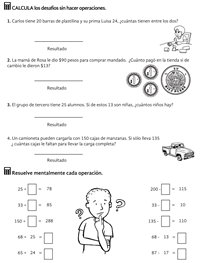 Realizaran la actividad sugerida. (Anexo 02 del material de apoyo)Realizaran la actividad sugerida. (Anexo 02 del material de apoyo)Realizaran la actividad sugerida. (Anexo 02 del material de apoyo)Realizaran la actividad sugerida. (Anexo 02 del material de apoyo)DÍA 5DESARROLLO:DESARROLLO:Realizaran la actividad sugerida. (Anexo 03 del material de apoyo)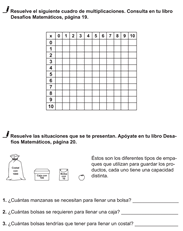 Realizaran la actividad sugerida. (Anexo 03 del material de apoyo)Realizaran la actividad sugerida. (Anexo 03 del material de apoyo)Realizaran la actividad sugerida. (Anexo 03 del material de apoyo)Realizaran la actividad sugerida. (Anexo 03 del material de apoyo)DÍA 5CIERRE:CIERRE:Realizaran la actividad sugerida. (Anexo 04 del material de apoyo)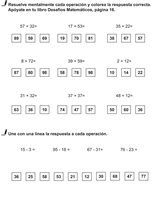 Realizaran la actividad sugerida. (Anexo 04 del material de apoyo)Realizaran la actividad sugerida. (Anexo 04 del material de apoyo)Realizaran la actividad sugerida. (Anexo 04 del material de apoyo)Realizaran la actividad sugerida. (Anexo 04 del material de apoyo)RECURSOS DIDÁCTICOS Y REFERENCIASRECURSOS DIDÁCTICOS Y REFERENCIASRECURSOS DIDÁCTICOS Y REFERENCIASRECURSOS DIDÁCTICOS Y REFERENCIASRECURSOS DIDÁCTICOS Y REFERENCIASRECURSOS DIDÁCTICOS Y REFERENCIASRECURSOS DIDÁCTICOS Y REFERENCIASEVALUACIÓN Y EVIDENCIASLibro de texto. Páginas 122 a la 125. Cuaderno de trabajo.Libro de texto. Páginas 122 a la 125. Cuaderno de trabajo.Libro de texto. Páginas 122 a la 125. Cuaderno de trabajo.Libro de texto. Páginas 122 a la 125. Cuaderno de trabajo.Libro de texto. Páginas 122 a la 125. Cuaderno de trabajo.Libro de texto. Páginas 122 a la 125. Cuaderno de trabajo.Libro de texto. Páginas 122 a la 125. Cuaderno de trabajo.Observación y análisis de las participaciones y estrategias utilizadas por los alumnos en la realización de las actividades.Ejercicios en el cuaderno y en el libro de texto.Reflexionar: ¿Cuáles fueron las dudas y los errores más frecuentes en los alumnos? ¿Qué hice para que los alumnos pudieran avanzar? ¿Qué cambios debo de hacer para lograr los aprendizajes esperados y mejorar las actividades?OBSERVACIONES Y ADECUACIONESOBSERVACIONES Y ADECUACIONESOBSERVACIONES Y ADECUACIONESOBSERVACIONES Y ADECUACIONESOBSERVACIONES Y ADECUACIONESOBSERVACIONES Y ADECUACIONESOBSERVACIONES Y ADECUACIONESOBSERVACIONES Y ADECUACIONESBLOQUEBLOQUE4	¿Qué efectos produce la interacción de las cosas?4	¿Qué efectos produce la interacción de las cosas?4	¿Qué efectos produce la interacción de las cosas?4	¿Qué efectos produce la interacción de las cosas?TEMATEMAInteracción de imanes y su aprovechamiento.Interacción de imanes y su aprovechamiento.Interacción de imanes y su aprovechamiento.Interacción de imanes y su aprovechamiento.APRENDIZAJES ESPERADOSAPRENDIZAJES ESPERADOSAPRENDIZAJES ESPERADOSAPRENDIZAJES ESPERADOSCONTENIDOSCONTENIDOSIdentifica el aprovechamiento de los imanes en situaciones y aparatos de uso cotidiano.Describe los efectos de atracción y repulsión de los imanes sobre otros objetos, a partir de sus interacciones.Identifica el aprovechamiento de los imanes en situaciones y aparatos de uso cotidiano.Describe los efectos de atracción y repulsión de los imanes sobre otros objetos, a partir de sus interacciones.Identifica el aprovechamiento de los imanes en situaciones y aparatos de uso cotidiano.Describe los efectos de atracción y repulsión de los imanes sobre otros objetos, a partir de sus interacciones.Identifica el aprovechamiento de los imanes en situaciones y aparatos de uso cotidiano.Describe los efectos de atracción y repulsión de los imanes sobre otros objetos, a partir de sus interacciones.¿Cuáles son los efectos que provocan los imanes?Beneficios del uso de imanes en la vida cotidiana.Experimentación con imanes para explorar sus efectos de atracción y repulsión.Características de los imanes: polos y efectos de atracción y repulsión de objetos.¿Cuáles son los efectos que provocan los imanes?Beneficios del uso de imanes en la vida cotidiana.Experimentación con imanes para explorar sus efectos de atracción y repulsión.Características de los imanes: polos y efectos de atracción y repulsión de objetos.DÍA 1ACTIVIDADES PARA TRABAJAR EN PRESENCIAL Y A DISTANCIAACTIVIDADES PARA TRABAJAR EN PRESENCIAL Y A DISTANCIAACTIVIDADES PARA TRABAJAR EN PRESENCIAL Y A DISTANCIAACTIVIDADES PARA TRABAJAR EN PRESENCIAL Y A DISTANCIAACTIVIDADES PARA TRABAJAR EN PRESENCIAL Y A DISTANCIADÍA 1INICIO:INICIO:Escribirán en el cuaderno una reflexión en torno a la siguiente situación tomando como apoyo las preguntas guía: Al momento en que abren el refrigerador: ¿Qué sienten?, ¿Cómo está la puesta?, ¿Sucede lo mismo al cerrarla? ¿por qué ocurre eso?Harán la lectura de la página 120Escribirán en el cuaderno una reflexión en torno a la siguiente situación tomando como apoyo las preguntas guía: Al momento en que abren el refrigerador: ¿Qué sienten?, ¿Cómo está la puesta?, ¿Sucede lo mismo al cerrarla? ¿por qué ocurre eso?Harán la lectura de la página 120Escribirán en el cuaderno una reflexión en torno a la siguiente situación tomando como apoyo las preguntas guía: Al momento en que abren el refrigerador: ¿Qué sienten?, ¿Cómo está la puesta?, ¿Sucede lo mismo al cerrarla? ¿por qué ocurre eso?Harán la lectura de la página 120DÍA 1DESARROLLO:DESARROLLO:Conseguirán todos los materiales necesarios: clavo, tornillo, alambre, monedas, objetos de latón, vaso de vidrio, envase de plástico, etc. (revisar en el libro cada objeto necesario). Acercaran el imán a cada objeto y observaran lo que sucede con cada uno. Anotaran en la tabla que se muestra en el libro si es atraído o no.Contestaran las preguntas del libro.Conseguirán todos los materiales necesarios: clavo, tornillo, alambre, monedas, objetos de latón, vaso de vidrio, envase de plástico, etc. (revisar en el libro cada objeto necesario). Acercaran el imán a cada objeto y observaran lo que sucede con cada uno. Anotaran en la tabla que se muestra en el libro si es atraído o no.Contestaran las preguntas del libro.Conseguirán todos los materiales necesarios: clavo, tornillo, alambre, monedas, objetos de latón, vaso de vidrio, envase de plástico, etc. (revisar en el libro cada objeto necesario). Acercaran el imán a cada objeto y observaran lo que sucede con cada uno. Anotaran en la tabla que se muestra en el libro si es atraído o no.Contestaran las preguntas del libro.DÍA 1CIERRE:CIERRE:Harán la lectura sobre el magnetismo y los imanes, posteriormente responderán la siguiente pregunta en el cuaderno ¿todos los imanes tienen la misma capacidad de atracción?Harán la lectura sobre el magnetismo y los imanes, posteriormente responderán la siguiente pregunta en el cuaderno ¿todos los imanes tienen la misma capacidad de atracción?Harán la lectura sobre el magnetismo y los imanes, posteriormente responderán la siguiente pregunta en el cuaderno ¿todos los imanes tienen la misma capacidad de atracción?DÍA 2ACTIVIDADES PARA TRABAJAR EN PRESENCIAL Y A DISTANCIAACTIVIDADES PARA TRABAJAR EN PRESENCIAL Y A DISTANCIAACTIVIDADES PARA TRABAJAR EN PRESENCIAL Y A DISTANCIAACTIVIDADES PARA TRABAJAR EN PRESENCIAL Y A DISTANCIAACTIVIDADES PARA TRABAJAR EN PRESENCIAL Y A DISTANCIADÍA 2INICIO:INICIO:Leerán las páginas 122 y 123 y realizarán el experimento.Conseguirán dos imanes de barra y cinta adhesiva. Marcaran los extremos del imán con el 1 y 2 respectivamente. Fijarlo a la mesa con cinta.Realizaran la experiencia 1 y 2 y contestaran las preguntas sobre lo que sucede al acercar el extremo del imán suelto al otro imán.Leerán las páginas 122 y 123 y realizarán el experimento.Conseguirán dos imanes de barra y cinta adhesiva. Marcaran los extremos del imán con el 1 y 2 respectivamente. Fijarlo a la mesa con cinta.Realizaran la experiencia 1 y 2 y contestaran las preguntas sobre lo que sucede al acercar el extremo del imán suelto al otro imán.Leerán las páginas 122 y 123 y realizarán el experimento.Conseguirán dos imanes de barra y cinta adhesiva. Marcaran los extremos del imán con el 1 y 2 respectivamente. Fijarlo a la mesa con cinta.Realizaran la experiencia 1 y 2 y contestaran las preguntas sobre lo que sucede al acercar el extremo del imán suelto al otro imán.DÍA 2DESARROLLO:DESARROLLO:Registraran las conclusiones.Harán la lectura e identificar los polos del imán, como polo norte y polo sur.Registraran las conclusiones.Harán la lectura e identificar los polos del imán, como polo norte y polo sur.Registraran las conclusiones.Harán la lectura e identificar los polos del imán, como polo norte y polo sur.DÍA 2CIERRE:CIERRE:Buscaran en diversos lugares, dispositivos o aparatos que usen imán. Dibujarlos y escribirán cuál es su función.Buscaran en diversos lugares, dispositivos o aparatos que usen imán. Dibujarlos y escribirán cuál es su función.Buscaran en diversos lugares, dispositivos o aparatos que usen imán. Dibujarlos y escribirán cuál es su función.RECURSOS DIDÁCTICOS Y REFERENCIASRECURSOS DIDÁCTICOS Y REFERENCIASRECURSOS DIDÁCTICOS Y REFERENCIASRECURSOS DIDÁCTICOS Y REFERENCIASRECURSOS DIDÁCTICOS Y REFERENCIASEVALUACIÓN Y EVIDENCIASLibro de texto Páginas   120 a la 125.Colores. Hojas blancas.Clavo, tornillo, alambre, monedas, objetos de latón, vaso de vidrio, envase de plástico.Imán, limadura de hierro, hoja de papel.Libro de texto Páginas   120 a la 125.Colores. Hojas blancas.Clavo, tornillo, alambre, monedas, objetos de latón, vaso de vidrio, envase de plástico.Imán, limadura de hierro, hoja de papel.Libro de texto Páginas   120 a la 125.Colores. Hojas blancas.Clavo, tornillo, alambre, monedas, objetos de latón, vaso de vidrio, envase de plástico.Imán, limadura de hierro, hoja de papel.Libro de texto Páginas   120 a la 125.Colores. Hojas blancas.Clavo, tornillo, alambre, monedas, objetos de latón, vaso de vidrio, envase de plástico.Imán, limadura de hierro, hoja de papel.Libro de texto Páginas   120 a la 125.Colores. Hojas blancas.Clavo, tornillo, alambre, monedas, objetos de latón, vaso de vidrio, envase de plástico.Imán, limadura de hierro, hoja de papel.Observación y análisis de las participaciones, producciones y desarrollo de las actividades.Realización de los experimentos.Preguntas de reflexión contestadas.OBSERVACIONES Y ADECUACIONESOBSERVACIONES Y ADECUACIONESOBSERVACIONES Y ADECUACIONESOBSERVACIONES Y ADECUACIONESOBSERVACIONES Y ADECUACIONESOBSERVACIONES Y ADECUACIONESEJEEJECiudadanía democrática, comprometida con la justicia y el apego a legalidad.Ciudadanía democrática, comprometida con la justicia y el apego a legalidad.Ciudadanía democrática, comprometida con la justicia y el apego a legalidad.Ciudadanía democrática, comprometida con la justicia y el apego a legalidad.Ciudadanía democrática, comprometida con la justicia y el apego a legalidad.BLOQUEBLOQUE3	La justicia se relaciona con mis derechos.3	La justicia se relaciona con mis derechos.SESIÓNSESIÓN1        Reconozco la justicia en mis acciones.APRENDIZAJES ESPERADOSAPRENDIZAJES ESPERADOSAPRENDIZAJES ESPERADOSAPRENDIZAJES ESPERADOSAPRENDIZAJES ESPERADOSAPRENDIZAJES ESPERADOSAPRENDIZAJES ESPERADOS• Identifica situaciones en las que no se garantiza el respeto y el ejercicio de los derechos de las niñas, los niños y los adolescentes y las relaciona con el valor de la justicia• Identifica situaciones en las que no se garantiza el respeto y el ejercicio de los derechos de las niñas, los niños y los adolescentes y las relaciona con el valor de la justicia• Identifica situaciones en las que no se garantiza el respeto y el ejercicio de los derechos de las niñas, los niños y los adolescentes y las relaciona con el valor de la justicia• Identifica situaciones en las que no se garantiza el respeto y el ejercicio de los derechos de las niñas, los niños y los adolescentes y las relaciona con el valor de la justicia• Identifica situaciones en las que no se garantiza el respeto y el ejercicio de los derechos de las niñas, los niños y los adolescentes y las relaciona con el valor de la justicia• Identifica situaciones en las que no se garantiza el respeto y el ejercicio de los derechos de las niñas, los niños y los adolescentes y las relaciona con el valor de la justicia• Identifica situaciones en las que no se garantiza el respeto y el ejercicio de los derechos de las niñas, los niños y los adolescentes y las relaciona con el valor de la justiciaDÍA 1ACTIVIDADES PRESENCIALACTIVIDADES PRESENCIALACTIVIDADES PRESENCIALACTIVIDADES PRESENCIALACTIVIDADES PRESENCIALACTIVIDADES PRESENCIALDÍA 1INICIO:INICIO:Lo que deben conocer los niños:Promoverán la justicia con acciones de todos los días favorece que vivamos en paz y mantengamos relaciones igualitarias.Observaran las situaciones que se muestran en las páginas 96 y 97, señalaran con una √ las acciones que consideren justas y con una X aquellas acciones que consideren injustas.Reflexionaran y contestaran en el cuaderno ¿por qué crees que esas situaciones son justas o injustas?Lo que deben conocer los niños:Promoverán la justicia con acciones de todos los días favorece que vivamos en paz y mantengamos relaciones igualitarias.Observaran las situaciones que se muestran en las páginas 96 y 97, señalaran con una √ las acciones que consideren justas y con una X aquellas acciones que consideren injustas.Reflexionaran y contestaran en el cuaderno ¿por qué crees que esas situaciones son justas o injustas?Lo que deben conocer los niños:Promoverán la justicia con acciones de todos los días favorece que vivamos en paz y mantengamos relaciones igualitarias.Observaran las situaciones que se muestran en las páginas 96 y 97, señalaran con una √ las acciones que consideren justas y con una X aquellas acciones que consideren injustas.Reflexionaran y contestaran en el cuaderno ¿por qué crees que esas situaciones son justas o injustas?Lo que deben conocer los niños:Promoverán la justicia con acciones de todos los días favorece que vivamos en paz y mantengamos relaciones igualitarias.Observaran las situaciones que se muestran en las páginas 96 y 97, señalaran con una √ las acciones que consideren justas y con una X aquellas acciones que consideren injustas.Reflexionaran y contestaran en el cuaderno ¿por qué crees que esas situaciones son justas o injustas?DÍA 1DESARROLLO:DESARROLLO:Completaran en el cuaderno las siguientes frases: Lo que hace una situación justa es…Lo que hace una situación injusta es…Compartirán las respuestas en el grupo.Completaran en el cuaderno las siguientes frases: Lo que hace una situación justa es…Lo que hace una situación injusta es…Compartirán las respuestas en el grupo.Completaran en el cuaderno las siguientes frases: Lo que hace una situación justa es…Lo que hace una situación injusta es…Compartirán las respuestas en el grupo.Completaran en el cuaderno las siguientes frases: Lo que hace una situación justa es…Lo que hace una situación injusta es…Compartirán las respuestas en el grupo.DÍA 1CIERRE:CIERRE:Realizaran en el cuaderno un dibujo convirtiendo las acciones que consideraron injustas en acciones justas.Realizaran en el cuaderno un dibujo convirtiendo las acciones que consideraron injustas en acciones justas.Realizaran en el cuaderno un dibujo convirtiendo las acciones que consideraron injustas en acciones justas.Realizaran en el cuaderno un dibujo convirtiendo las acciones que consideraron injustas en acciones justas.RECURSOS DIDÁCTICOS Y REFERENCIASRECURSOS DIDÁCTICOS Y REFERENCIASRECURSOS DIDÁCTICOS Y REFERENCIASRECURSOS DIDÁCTICOS Y REFERENCIASRECURSOS DIDÁCTICOS Y REFERENCIASEVALUACIÓN Y EVIDENCIASEVALUACIÓN Y EVIDENCIASLibro de Formación Cívica y Ética, páginas 96 a 97.Cuaderno de trabajo.Colores.Libro de Formación Cívica y Ética, páginas 96 a 97.Cuaderno de trabajo.Colores.Libro de Formación Cívica y Ética, páginas 96 a 97.Cuaderno de trabajo.Colores.Libro de Formación Cívica y Ética, páginas 96 a 97.Cuaderno de trabajo.Colores.Libro de Formación Cívica y Ética, páginas 96 a 97.Cuaderno de trabajo.Colores.Respuesta a las preguntas de reflexión de cada uno de los ejercicios donde los niños identifiquen lo que es justo e injusto.Realización de dibujo de acciones justas.Respuesta a las preguntas de reflexión de cada uno de los ejercicios donde los niños identifiquen lo que es justo e injusto.Realización de dibujo de acciones justas.OBSERVACIONES Y ADECUACIONESOBSERVACIONES Y ADECUACIONESOBSERVACIONES Y ADECUACIONESOBSERVACIONES Y ADECUACIONESOBSERVACIONES Y ADECUACIONESOBSERVACIONES Y ADECUACIONESOBSERVACIONES Y ADECUACIONESDIMENSIÓNDIMENSIÓNDIMENSIÓNHABILIDAD ASOCIADAHABILIDAD ASOCIADAINDICADORES DE LOGROEmpatíaEmpatíaEmpatíaCuidado de otros seres vivos y de la NaturalezaCuidado de otros seres vivos y de la NaturalezaIdentifica, junto con sus compañeros, acciones de respeto, cuidado y consideración hacia animales, plantas y medioambiente.DÍA 1ACTIVIDADES PRESENCIALACTIVIDADES PRESENCIALACTIVIDADES PRESENCIALACTIVIDADES PRESENCIALACTIVIDADES PRESENCIALDÍA 1INICIO:Solicitare a los alumnos que adopten la posición “cuerpo de montaña” (cabeza erguida, espalda derecha, cuerpo relajado, manos sobre los muslos, ojos cerrados suavemente). Se puede usar música relajante.Pediré que completen la frase siguiente: “Los animales y mascotas son importantes por…”.Propondré  a los niños realizar una campaña de concientización sobre los derechos de los animales.Solicitare a los alumnos que adopten la posición “cuerpo de montaña” (cabeza erguida, espalda derecha, cuerpo relajado, manos sobre los muslos, ojos cerrados suavemente). Se puede usar música relajante.Pediré que completen la frase siguiente: “Los animales y mascotas son importantes por…”.Propondré  a los niños realizar una campaña de concientización sobre los derechos de los animales.Solicitare a los alumnos que adopten la posición “cuerpo de montaña” (cabeza erguida, espalda derecha, cuerpo relajado, manos sobre los muslos, ojos cerrados suavemente). Se puede usar música relajante.Pediré que completen la frase siguiente: “Los animales y mascotas son importantes por…”.Propondré  a los niños realizar una campaña de concientización sobre los derechos de los animales.Solicitare a los alumnos que adopten la posición “cuerpo de montaña” (cabeza erguida, espalda derecha, cuerpo relajado, manos sobre los muslos, ojos cerrados suavemente). Se puede usar música relajante.Pediré que completen la frase siguiente: “Los animales y mascotas son importantes por…”.Propondré  a los niños realizar una campaña de concientización sobre los derechos de los animales.DÍA 1DESARROLLO:Estableceré con los estudiantes un acuerdo para conformar un grupo de humanos cuidadores de los animales. Ayudarlos a elaborar una lista sobre las acciones que necesitan llevar a cabo para cuidar, respetar y querer a los animales. Redactaran otra lista con las cosas que no deben permitirse hacer con los animales domésticos.Expondrán las acciones en el grupo.Estableceré con los estudiantes un acuerdo para conformar un grupo de humanos cuidadores de los animales. Ayudarlos a elaborar una lista sobre las acciones que necesitan llevar a cabo para cuidar, respetar y querer a los animales. Redactaran otra lista con las cosas que no deben permitirse hacer con los animales domésticos.Expondrán las acciones en el grupo.Estableceré con los estudiantes un acuerdo para conformar un grupo de humanos cuidadores de los animales. Ayudarlos a elaborar una lista sobre las acciones que necesitan llevar a cabo para cuidar, respetar y querer a los animales. Redactaran otra lista con las cosas que no deben permitirse hacer con los animales domésticos.Expondrán las acciones en el grupo.Estableceré con los estudiantes un acuerdo para conformar un grupo de humanos cuidadores de los animales. Ayudarlos a elaborar una lista sobre las acciones que necesitan llevar a cabo para cuidar, respetar y querer a los animales. Redactaran otra lista con las cosas que no deben permitirse hacer con los animales domésticos.Expondrán las acciones en el grupo.DÍA 1CIERRE:Comunidad de diálogoPreguntare a los alumnos, ¿Cómo se siente enviar buenos deseos a los animales?Solicitare a los niños investigar sobre su animal favorito y llevaran material para elaborar un cartel.Comunidad de diálogoPreguntare a los alumnos, ¿Cómo se siente enviar buenos deseos a los animales?Solicitare a los niños investigar sobre su animal favorito y llevaran material para elaborar un cartel.Comunidad de diálogoPreguntare a los alumnos, ¿Cómo se siente enviar buenos deseos a los animales?Solicitare a los niños investigar sobre su animal favorito y llevaran material para elaborar un cartel.Comunidad de diálogoPreguntare a los alumnos, ¿Cómo se siente enviar buenos deseos a los animales?Solicitare a los niños investigar sobre su animal favorito y llevaran material para elaborar un cartel.RECURSOS DIDÁCTICOS Y REFERENCIASRECURSOS DIDÁCTICOS Y REFERENCIASRECURSOS DIDÁCTICOS Y REFERENCIASRECURSOS DIDÁCTICOS Y REFERENCIASEVALUACIÓN Y EVIDENCIASEVALUACIÓN Y EVIDENCIASMúsica relajante.Cuaderno del alumno.Música relajante.Cuaderno del alumno.Música relajante.Cuaderno del alumno.Música relajante.Cuaderno del alumno.Evaluación cualitativa y formativa basada en:Las actitudes mostradas.La retroalimentación de las experiencias compartidas al finalizar la actividad.Evaluación cualitativa y formativa basada en:Las actitudes mostradas.La retroalimentación de las experiencias compartidas al finalizar la actividad.OBSERVACIONES Y ADECUACIONESOBSERVACIONES Y ADECUACIONESOBSERVACIONES Y ADECUACIONESOBSERVACIONES Y ADECUACIONESOBSERVACIONES Y ADECUACIONESOBSERVACIONES Y ADECUACIONESEJEEJEEJETEMATEMAAPRENDIZAJES ESPERADOSApreciación estética y creatividadApreciación estética y creatividadApreciación estética y creatividadImaginación y creatividadImaginación y creatividadObserva distintas manifestaciones artísticas plásticas y visuales en formato bidimensional, para reconocer sus semejanzas y diferencias.Distingue las características principales de las técnicas elegidas y las utiliza con fines expresivos.Explora diversas maneras de realizar un trabajo artístico bidimensional, para proponer una opción original.DÍA 1ACTIVIDADES PRESENCIALACTIVIDADES PRESENCIALACTIVIDADES PRESENCIALACTIVIDADES PRESENCIALACTIVIDADES PRESENCIALDÍA 1INICIO:Darán respuesta en el cuaderno a las siguientes preguntas: ¿Con qué materiales han dibujado o pintado? ¿Qué otros materiales conocen? ¿Cómo creen que pintaban los antiguos pintores?Darán respuesta en el cuaderno a las siguientes preguntas: ¿Con qué materiales han dibujado o pintado? ¿Qué otros materiales conocen? ¿Cómo creen que pintaban los antiguos pintores?Darán respuesta en el cuaderno a las siguientes preguntas: ¿Con qué materiales han dibujado o pintado? ¿Qué otros materiales conocen? ¿Cómo creen que pintaban los antiguos pintores?Darán respuesta en el cuaderno a las siguientes preguntas: ¿Con qué materiales han dibujado o pintado? ¿Qué otros materiales conocen? ¿Cómo creen que pintaban los antiguos pintores?DÍA 1DESARROLLO:Investigaran sobre qué son los pigmentos y cómo se utilizan para llevar a cabo la composición de una obra pictórica. Para más información pueden revisar el siguiente  enlace: https://youtu.be/TR6FxzBxf9A Escribirán en el cuaderno ¿qué técnica les gusta más para realizar una obra? y ¿por qué? (acuarela, temple, óleo, color, gis pastel, etc.).Investigaran sobre qué son los pigmentos y cómo se utilizan para llevar a cabo la composición de una obra pictórica. Para más información pueden revisar el siguiente  enlace: https://youtu.be/TR6FxzBxf9A Escribirán en el cuaderno ¿qué técnica les gusta más para realizar una obra? y ¿por qué? (acuarela, temple, óleo, color, gis pastel, etc.).Investigaran sobre qué son los pigmentos y cómo se utilizan para llevar a cabo la composición de una obra pictórica. Para más información pueden revisar el siguiente  enlace: https://youtu.be/TR6FxzBxf9A Escribirán en el cuaderno ¿qué técnica les gusta más para realizar una obra? y ¿por qué? (acuarela, temple, óleo, color, gis pastel, etc.).Investigaran sobre qué son los pigmentos y cómo se utilizan para llevar a cabo la composición de una obra pictórica. Para más información pueden revisar el siguiente  enlace: https://youtu.be/TR6FxzBxf9A Escribirán en el cuaderno ¿qué técnica les gusta más para realizar una obra? y ¿por qué? (acuarela, temple, óleo, color, gis pastel, etc.).DÍA 1CIERRE:Pediré a los niños que investiguen sobre lo que es un retrato, que busquen las técnicas que utilizan los pintores y los materiales para realizarlos. Pueden revisar algunos cuadros de la pintora Frida Kahlo. Para más información pueden revisar el siguiente enlace: https://youtu.be/3w-U81yT8Yc  Pediré a los niños que elaboren un boceto de un autorretrato en una hoja de papel, mismo que se trabajará en otro formato la siguiente sesión por lo que se debe solicitar a los niños el reunir los materiales necesarios para hacerlo.Pediré a los niños que investiguen sobre lo que es un retrato, que busquen las técnicas que utilizan los pintores y los materiales para realizarlos. Pueden revisar algunos cuadros de la pintora Frida Kahlo. Para más información pueden revisar el siguiente enlace: https://youtu.be/3w-U81yT8Yc  Pediré a los niños que elaboren un boceto de un autorretrato en una hoja de papel, mismo que se trabajará en otro formato la siguiente sesión por lo que se debe solicitar a los niños el reunir los materiales necesarios para hacerlo.Pediré a los niños que investiguen sobre lo que es un retrato, que busquen las técnicas que utilizan los pintores y los materiales para realizarlos. Pueden revisar algunos cuadros de la pintora Frida Kahlo. Para más información pueden revisar el siguiente enlace: https://youtu.be/3w-U81yT8Yc  Pediré a los niños que elaboren un boceto de un autorretrato en una hoja de papel, mismo que se trabajará en otro formato la siguiente sesión por lo que se debe solicitar a los niños el reunir los materiales necesarios para hacerlo.Pediré a los niños que investiguen sobre lo que es un retrato, que busquen las técnicas que utilizan los pintores y los materiales para realizarlos. Pueden revisar algunos cuadros de la pintora Frida Kahlo. Para más información pueden revisar el siguiente enlace: https://youtu.be/3w-U81yT8Yc  Pediré a los niños que elaboren un boceto de un autorretrato en una hoja de papel, mismo que se trabajará en otro formato la siguiente sesión por lo que se debe solicitar a los niños el reunir los materiales necesarios para hacerlo.RECURSOS DIDÁCTICOS Y REFERENCIASRECURSOS DIDÁCTICOS Y REFERENCIASRECURSOS DIDÁCTICOS Y REFERENCIASRECURSOS DIDÁCTICOS Y REFERENCIASEVALUACIÓN Y EVIDENCIASEVALUACIÓN Y EVIDENCIASEnlaces sugeridos.Acuarelas, pinceles, crayones, lápices, gises, trozo de carbón, esmalte de uñas, café soluble, jugo de betabel o Jamaica y el muestrario de soportes que hicieron en el bloque anterior. Para realizar la obra la próxima sesión.Enlaces sugeridos.Acuarelas, pinceles, crayones, lápices, gises, trozo de carbón, esmalte de uñas, café soluble, jugo de betabel o Jamaica y el muestrario de soportes que hicieron en el bloque anterior. Para realizar la obra la próxima sesión.Enlaces sugeridos.Acuarelas, pinceles, crayones, lápices, gises, trozo de carbón, esmalte de uñas, café soluble, jugo de betabel o Jamaica y el muestrario de soportes que hicieron en el bloque anterior. Para realizar la obra la próxima sesión.Enlaces sugeridos.Acuarelas, pinceles, crayones, lápices, gises, trozo de carbón, esmalte de uñas, café soluble, jugo de betabel o Jamaica y el muestrario de soportes que hicieron en el bloque anterior. Para realizar la obra la próxima sesión.Observación y análisis del desempeño, producciones y desarrollo de las actividades.Investigación sobre el retrato y los pigmentos.Preguntas del cuaderno registradas.Tarea: traer material.Observación y análisis del desempeño, producciones y desarrollo de las actividades.Investigación sobre el retrato y los pigmentos.Preguntas del cuaderno registradas.Tarea: traer material.OBSERVACIONES Y ADECUACIONESOBSERVACIONES Y ADECUACIONESOBSERVACIONES Y ADECUACIONESOBSERVACIONES Y ADECUACIONESOBSERVACIONES Y ADECUACIONESOBSERVACIONES Y ADECUACIONES